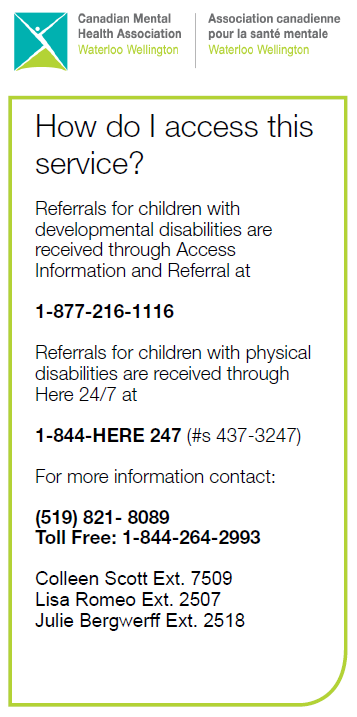 NEW!!  Updated system for processing invoicesEffective July 5, 2022 – Invoices will be processed every other Tuesday.  Due to the increased invoices & receipts we are currently receiving as a result of the temporary exceptions, CMHA has made the decision to move to this model to allow us an opportunity to process invoices on a more frequent basis and reimburse families more quickly.  Additionally, we will no longer be accepting invoices via fax, after September 27, 2022. For your reference, we’ve included a table (see below) to indicate the new invoice due dates for the 2022-2023 fiscal year.  Invoices are due on the days below by 8AM. Once your invoice has been received by CMHA, it will be processed within 10 to 15 business days.  A cheque will be sent out in the mail shortly after. Families can continue to use the following options to submit invoices: Email – ssahinvoices@cmhaww.ca Mail OR drop off invoices in person to the mail boxes located at your closest CMHA office.  Please ensure any mailed or dropped off in person paperwork is labelled SSAH (please do not address to your Coordinator as this will cause delay for reimbursement).   NEW!! CMHA InvoiceAs a result of the above changes, we have also revised our CMHA invoice.  It’s included as part of this mailout, so please begin using this now!  If you need a copy emailed to you, please reach out to your Coordinator.  We realize there have been ongoing issues with our online invoice that is located on our web-page.  We are working to resolve these issues and will notify families once this is back up and running.  Please stay tuned to our web page for updates!  We would like to thank everyone in advance for your help with the transition over to this new way of doing things.  We will be working on ensuring the information is also updated on our web page at https://cmhaww.ca/programs-services/childrens-services/family-support-options/   As always, please contact your Coordinator if you have questions.  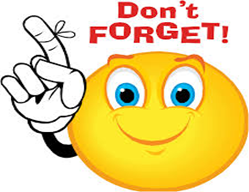 July 5, 2022December 6, 2022July 19, 2022December 20, 2022August 2, 2022January 3, 2023August 16, 2022January 17, 2023August 30, 2022January 31, 2023September 13, 2022February 14, 2023September 27, 2022 *LAST DAY FOR FAXESFebruary 28, 2023October 11, 2022 March 14, 2023October 25, 2022March 28, 2023November 8, 2022April 11, 2023 *ALL INVOICES DUE YEAR ENDNovember 22, 2022